Квест «Посвящение в дошколята»Увлекательный квест для детей старшего дошкольного возраста в День знаний прошел в детском саду, в котором дети ненавязчиво, в игровой, занимательной форме применяли знания на практике и приобщались к школьной жизни.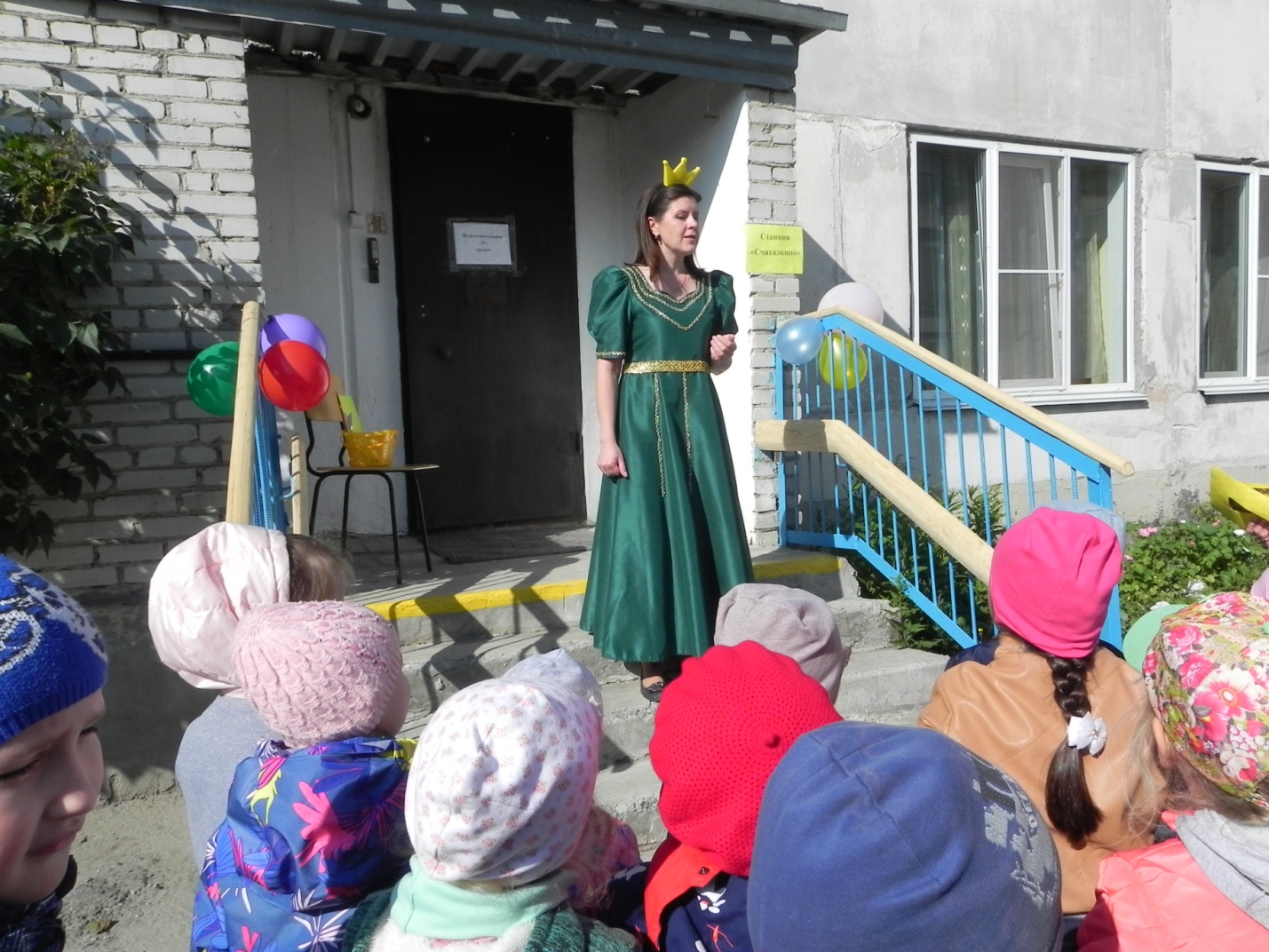 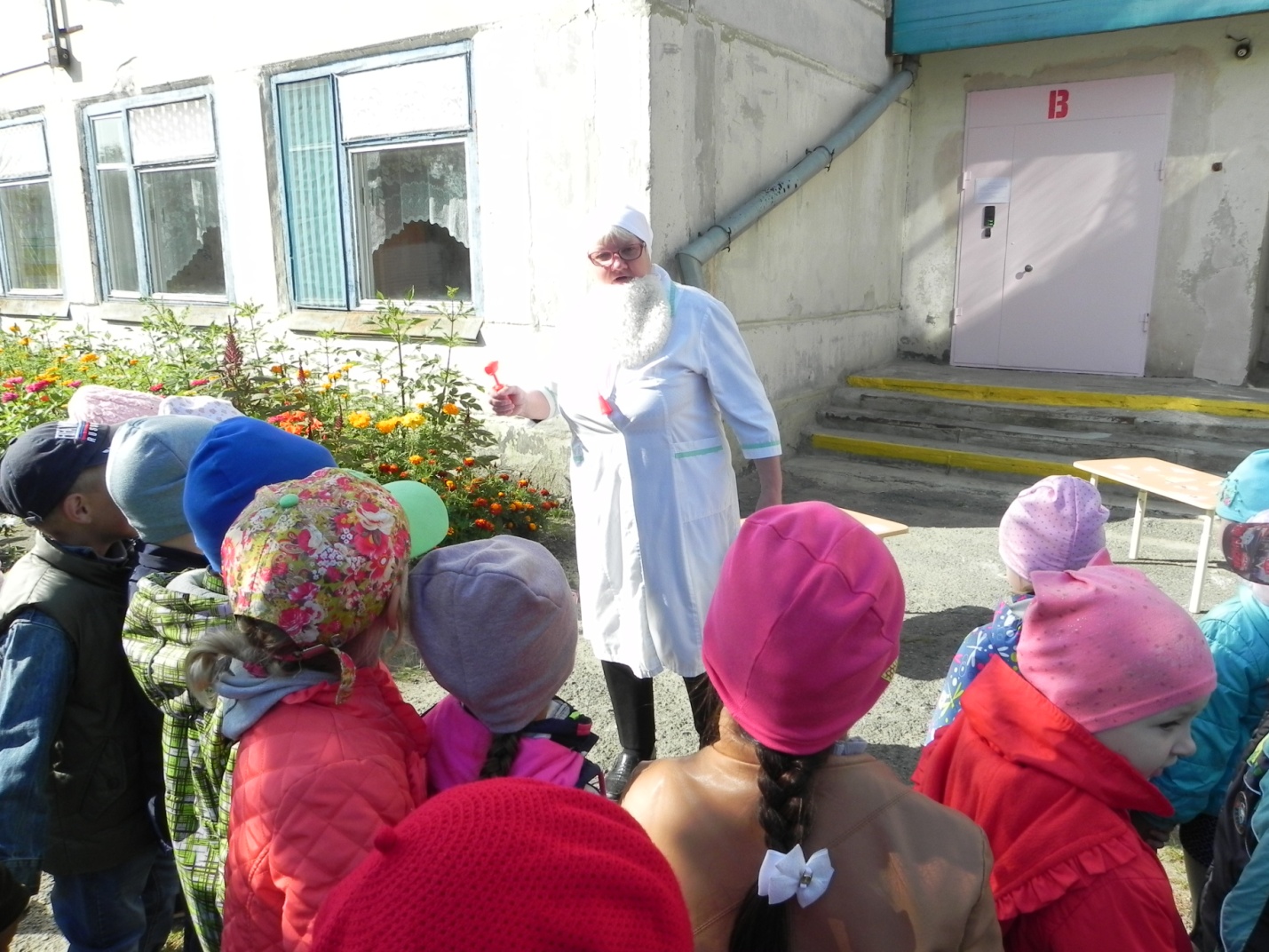 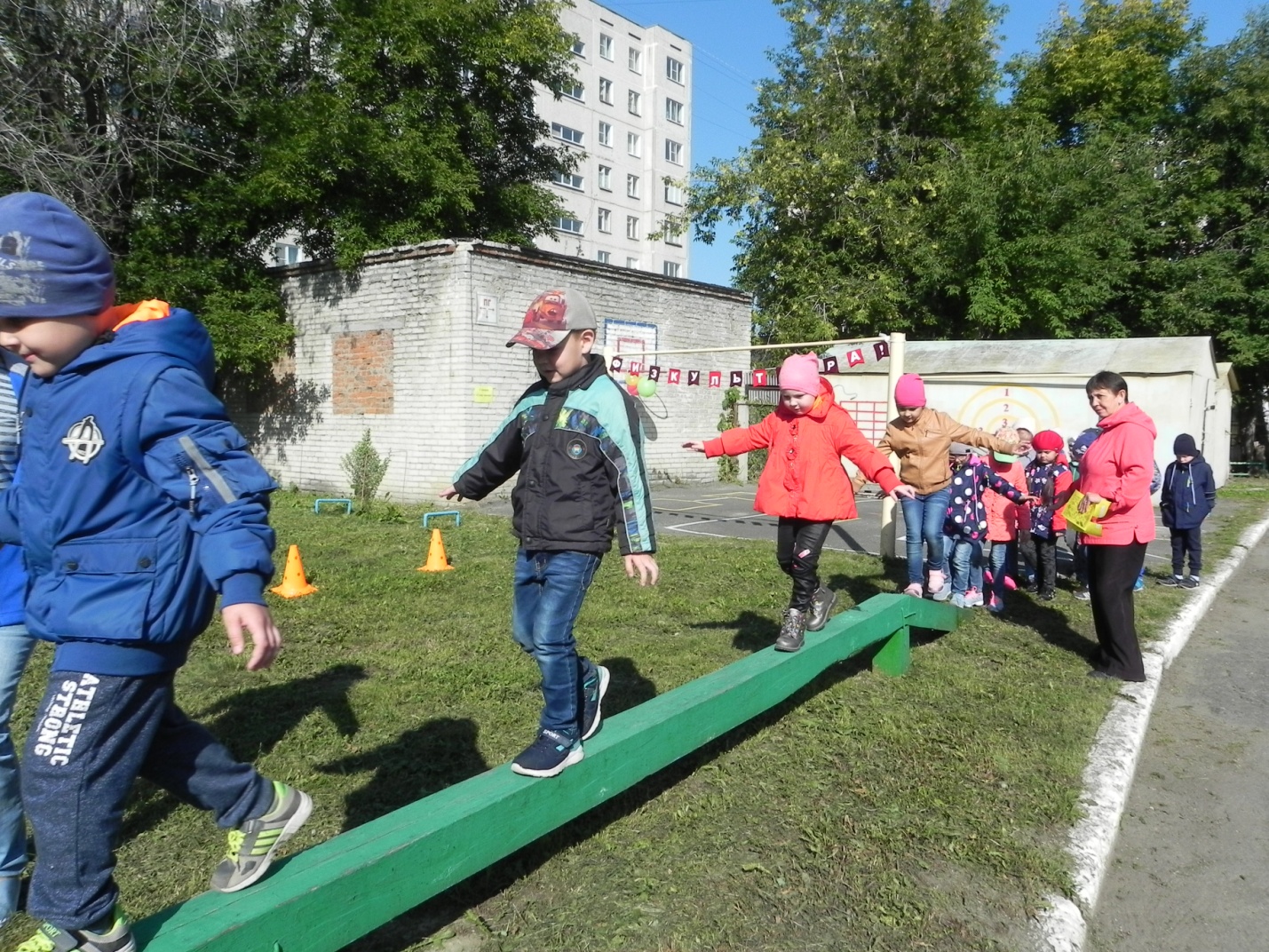 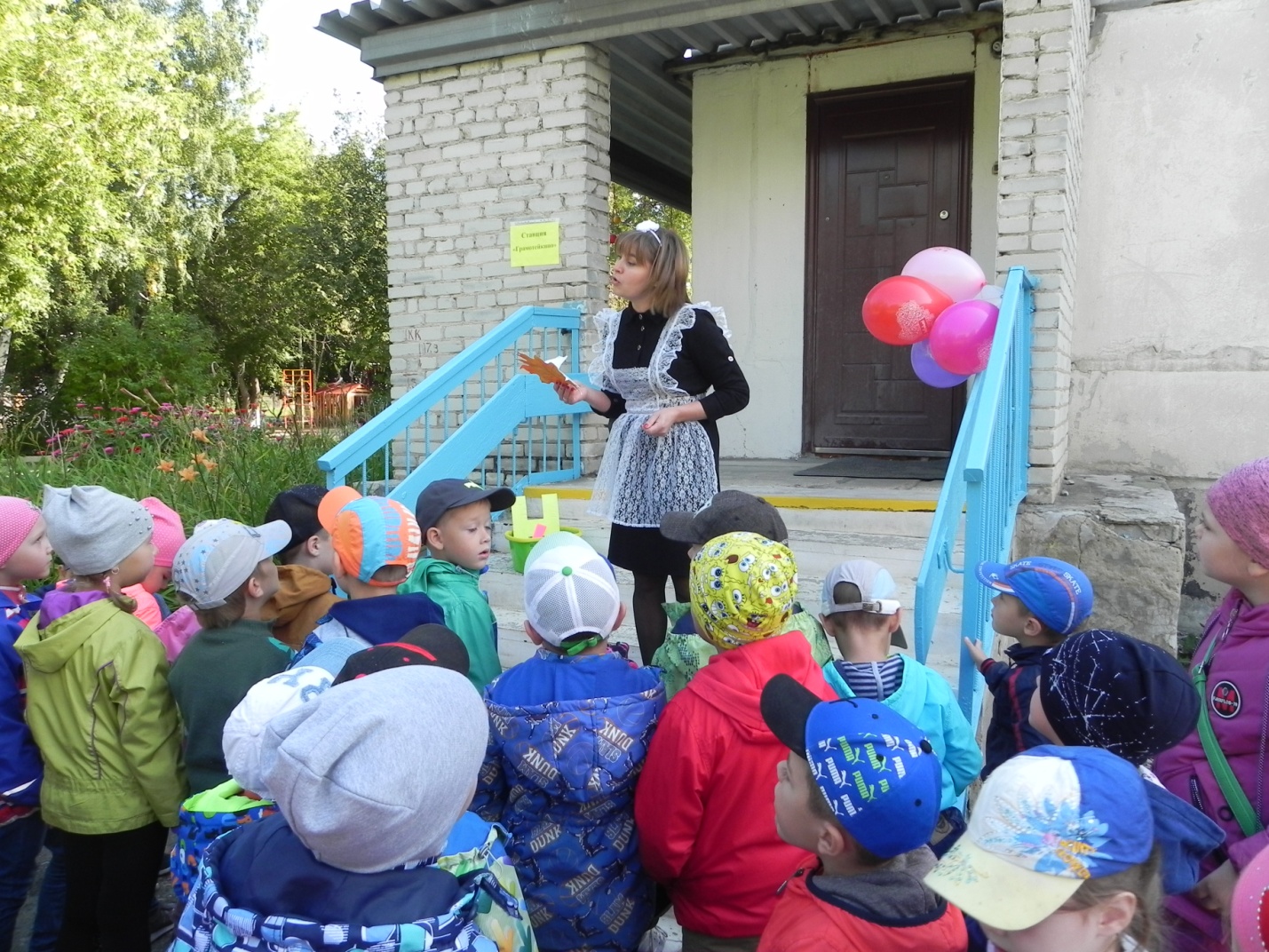 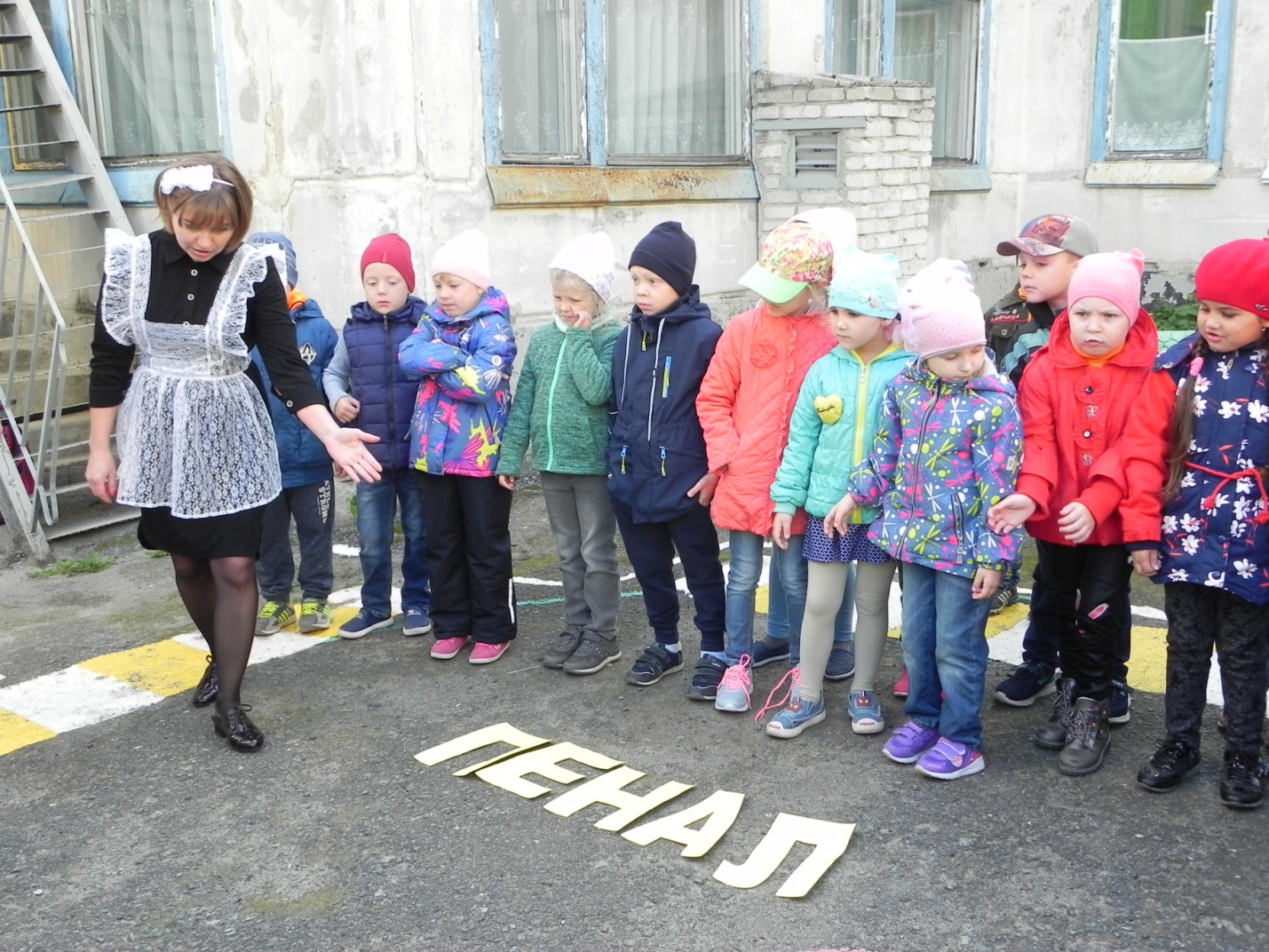 